ACTIVIDAD DE CIERRE“CONOCIENDO LAS PLANTAS”CIENCIAS NATURALES – 3° BÁSICOQueridos estudiantes:Antes de comenzar, quisiera enviarle un abrazo a cada una y uno. Espero las clases virtuales que están teniendo en Matemática y Lenguaje estén aportando a que nos sintamos más cerquita uno del otro pese a la distancia. ¡Los y las extraño mucho! Pero por sobre todo espero que ustedes y sus seres queridos estén bien. 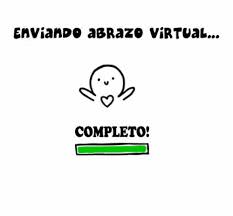 La actividad que te envío, no llevará una “nota”, para eso realizamos las actividades sumativas de la guía 2 y 3, que si aun no envías puedes hacerlo con toda tranquilidad en cuanto tú puedas. Yo también estoy revisando muuuchos trabajos y he demorado más de lo que esperaba, no pienses que lo que realizaste fue olvidado, sólo está esperando junto a los demás,  que han enviado tus compañeros. No es necesario que imprimas la guía. Puedes escribir sólo tu respuesta en tu cuaderno. 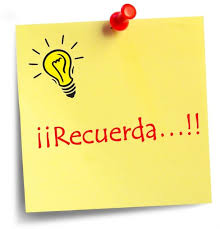 Si aún no mandas la actividad de la guía 2 o 3, hazlo con toda confianza, cunado puedas...Para enviar, puedes mandar el archivo trabajado en Word, o mandar una foto de tu cuaderno.Juguemos a ser científicos… 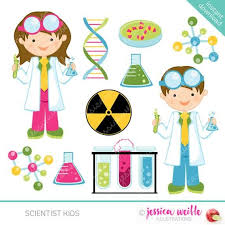 Imaginemos que estamos participando en un concurso donde seleccionarán a estudiantes de 3° básico para participar en un experimento con plantas que cada uno haya creado. Para saber si puedes participar, deberás completar la siguiente tabla en donde deberás responder según lo que aprendimos en la guía 2 y 3. Actividad 1: ¿Qué te gustaría investigar sobre las plantas? Cuéntanos en un dibujo como sería el experimento que tu crearías… usa tu imaginación, recuerda que puedes usar tus guías como apoyo o ver nuevamente los videos.  Explica brevemente qué es lo que quieres saber. Nombre: Curso: APRENDIZAJE(S) ESPERADO:OAA D - Demostrar curiosidad e interés por conocer seres vivos, objetos y/o eventos que conforman el entorno natural.TEMA DEL TRABAJO:Partes de una flor y sus funcionesSemillasPlantas y vegetales autóctonosEVALUACIÓN FORMATIVARealiza la actividad en tu cuaderno y envía sólo tu puntaje de autoevaluación junto a tu dibujoTRABAJO PARA LA SEMANA DEL 18 al 29 de MAYOFECHA DE ENTREGA29 de MAYO Recuerda que las puedes hacer tus consultas de lunes a viernes entre 8:00 y 13:00 el correo dispuesto para aquello es Marianela.sepulveda@umce.cl Recuerda que las puedes hacer tus consultas de lunes a viernes entre 8:00 y 13:00 el correo dispuesto para aquello es Marianela.sepulveda@umce.cl AUTOEVALUACIÓNElige sólo una opción para cada criterio. Recuerda que este proceso es importante pues te ayuda a mejorar tu forma de aprenderAUTOEVALUACIÓNElige sólo una opción para cada criterio. Recuerda que este proceso es importante pues te ayuda a mejorar tu forma de aprenderAUTOEVALUACIÓNElige sólo una opción para cada criterio. Recuerda que este proceso es importante pues te ayuda a mejorar tu forma de aprenderAUTOEVALUACIÓNElige sólo una opción para cada criterio. Recuerda que este proceso es importante pues te ayuda a mejorar tu forma de aprenderCriterioA3 puntosB2 puntosC1 puntoRecuerdo las partes fundamentales de una planta.Si las recuerdo todas(nómbralas para estar seguro/a y verifica con tu guía) Recuerdo casi todas, olvido algunos nombres.En verdad se me olvidan la mayoría.Conozco los elementos que la planta necesita para fabricar su alimento Si, por supuesto de hecho son… (dilos en voz alta si los recuerdas)Recuerdo algunosCreo que sí, pero tengo que pensarlo demasiado. Ahora entiendo la función que cumplen abejas y otros insectossi, podría contarle a un amigo o amigaSí, pero no sé si podría explicar porquéNo, en verdad no entendí porque dicen que son importantes.Me sorprendí con alguna información que aprendí sobre las plantasSi, había varias cosas curiosas que no sabíaNo me sorprendí, pero si supe cosas nuevas. No recuerdo mucho de la información que trabajé en las guías.Trabaje dando lo mejor de mí en mis actividadesSi, hice mi mejor esfuerzo y puse ganas en mi trabajoHubo momentos que sí y otros que no. En verdad sé que pude hacerlo mejor. Suma tu puntaje total (15 puntos máximo)Cuenta y clasifica: Tuve entre 15 y 13: muy bien!! Continúa trabajando de este modo.  Esto equivale a obtener entre una nota 7.0 y un 6.0.Tuve entre 12 y 9:  vas por buen camino, pero debemos poner un poco más de nuestro esfuerzo. Esto equivale a obtener entre un 5.0 y .40  Tuve menos de 8: ¡no te rindas, aún tenemos mucho camino por avanzar! Esto equivale a obtener una nota menor a 3.9 Cuenta y clasifica: Tuve entre 15 y 13: muy bien!! Continúa trabajando de este modo.  Esto equivale a obtener entre una nota 7.0 y un 6.0.Tuve entre 12 y 9:  vas por buen camino, pero debemos poner un poco más de nuestro esfuerzo. Esto equivale a obtener entre un 5.0 y .40  Tuve menos de 8: ¡no te rindas, aún tenemos mucho camino por avanzar! Esto equivale a obtener una nota menor a 3.9 Cuenta y clasifica: Tuve entre 15 y 13: muy bien!! Continúa trabajando de este modo.  Esto equivale a obtener entre una nota 7.0 y un 6.0.Tuve entre 12 y 9:  vas por buen camino, pero debemos poner un poco más de nuestro esfuerzo. Esto equivale a obtener entre un 5.0 y .40  Tuve menos de 8: ¡no te rindas, aún tenemos mucho camino por avanzar! Esto equivale a obtener una nota menor a 3.9 Cuenta y clasifica: Tuve entre 15 y 13: muy bien!! Continúa trabajando de este modo.  Esto equivale a obtener entre una nota 7.0 y un 6.0.Tuve entre 12 y 9:  vas por buen camino, pero debemos poner un poco más de nuestro esfuerzo. Esto equivale a obtener entre un 5.0 y .40  Tuve menos de 8: ¡no te rindas, aún tenemos mucho camino por avanzar! Esto equivale a obtener una nota menor a 3.9 